                                                                                                    Centrum voľného času, Slovenská 46, 056 01 GELNICA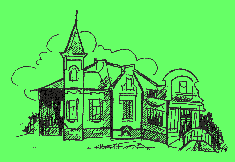 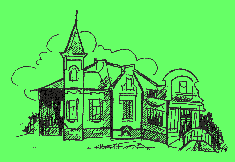                                                                                                                    Kontakt: 05/4821491, 0918 376415                                                                                                         e-mail: cvcgelnica©cgl.edu.sk; www. cvcgl.edu.sk           ŽIADOSŤ O PRIJATIE DO ZÁUJMOVÉHO ÚTVARU CVČ:  1. ________________________________________                                                                                                               2. ________________________________________          Súhlasím so spracovaním osobných údajov v zmysle Zákona  č. 122/2013 Z. z. o ochrane osobných údajov      za účelom evidencie a dokumentácie CVČ , fotodokumentácie zo záujmovej činnosti, ktorá môže byť zverejňovaná       na  internetovej stránke CVČ , prípadne v printových médiách.          Prehlasujem, že môj syn/dcéra bude navštevovať uvedený záujmový útvar a vyhlasujem, že zdravotný stav        dieťaťa zodpovedá uvedenému druhu aktivít CVČ a týmto potvrdzujem, že som bol informovaný o obsahu činnosti        záujmového útvaru.             Čiastočná úhrada nákladov spojených s činnosťou záujmového útvaru je stanovená VZN mesta Gelnica      č. 93/2016 § 5 :                                      Žiak s trvalým pobytom v meste Gelnica a obce Žakarovce : 1€ mesačne / 10 € ročne/ ak odovzdá VP 0,- € Žiak s trvalým pobytom mimo mesta Gelnica                         : 3€ mesačne /30 € ročne / ak odovzdá VP 1 €Osoba staršia ako 15 rokov                                                         : 3 € mesačne / 30 € ročneJazykové ZÚ pre osoby staršie ako 15 rokov                            : 3 € /1 hodina           Uvedené poplatky je možné uhradiť na účet CVČ  IBAN SK 5456000000002545008001,/ v správe pre         prijímateľa  uveďte svoje meno/,  alebo poštovou poukážkou.       Odpustenie príspevku na činnosť CVČ je na základe predloženia dokladu  poberateľa dávky v hmotnej núdzi.              Informácia  pre rodičov: Členské do Rodičovského združenia pri CVČ je 3 €/ 1 rok, ktoré môžete zaplatiť            v pokladni  CVČ.     Dátum:                                                                                                                _________________________________                                                                                                                                                                                          Podpis rodiča, zákonného zástupcuMeno a priezviskoDátum narodeniaTrvalé bydliskoŠkola / triedaMeno zákonného zástupcuTelefonický kontakt/e-mailVzdelávací poukaz Áno  / nie 